Tom’s Creek United Methodist Church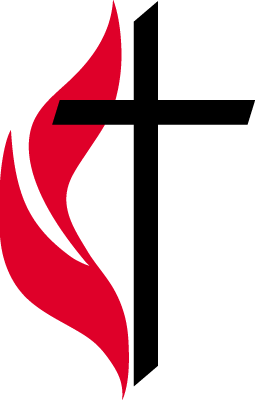 Reservation Form for Non-MembersUsage of Church FacilitiesName: _______________________________________ ______________________________________Cell or Home Phone: _____________________________ ____________________________________	Email Address: _______________________________________________ _______________________Date(s) Requested for Use:  ____________________________________________________________Times Requested for Use: _______________________________________________________   _____Reason for Reserving Facility: __________________________________________________________Space(s) Reserved:  (check all that apply)Space reserved upon payment of fees.	Promised Land 	$150 	Sanctuary	$250	Multipurpose Room 	$250  (includes opening and closing fee of $25)	Multipurpose Room and Kitchen 	$450 (includes opening and closing fee of $25)	Individual Rooms (1-10 people)	$25 per room for two hours ($10 per additional hour)	Individual Rooms (10+ people)	$50 per room for two hours ($15 per additional hour)*Fees: (check all that apply)These fees are to be paid in CASH at rehearsal.Pastoral Services	$300 - HonorariumSound Technician	$50Organist	$100 - Honorarium	To be signed by responsible party:I have read and understand the Guidelines for Church Use and agree to the requirements stated therein. _______________________________________________________________________________(signature)										 (date)